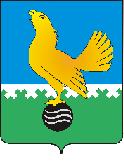 Ханты-Мансийский автономный округ-Юграмуниципальное образованиегородской округ город Пыть-ЯхАДМИНИСТРАЦИЯ ГОРОДАП О С Т А Н О В Л Е Н И ЕОб утверждении порядка предоставления субсидий в целях возмещения недополученных доходов хозяйствующим субъектам,  осуществляющим пассажирские перевозки по социально -ориентированным тарифам В соответствии со статьей 78 Бюджетного кодекса Российской Федерации, постановлением Правительства Российской Федерации от 18.09.2020 № 1492 «Об общих требованиях к нормативным правовым актам, муниципальным правовым актам, регулирующим предоставление субсидий, в том числе грантов в форме субсидий, юридическим лицам, индивидуальным предпринимателям, а также физическим лицам – производителям товаров, работ, услуг, и о признании утратившими силу некоторых актов Правительства Российской Федерации и отдельных положений некоторых актов Правительства Российской Федерации», постановлением администрации города от 07.12.2021 № 555-па «Об утверждении муниципальной программы «Социальное и демографическое развитие города Пыть-Яха»:Утвердить порядок предоставления субсидий в целях возмещения недополученных доходов хозяйствующим субъектам, осуществляющим пассажирские перевозки по социально - ориентированным тарифам согласно приложению. Информация о субсидиях, подлежащих предоставлению из бюджета муниципального образования юридическим лицам, индивидуальным предпринимателям, а также физическим лицам-производителям товаров, услуг, размещается на едином портале бюджетной системы в информационно- телекоммуникационной сети «Интернет» после реализации Министерством финансов Российской Федерации возможности размещения указанной информации муниципальными образованиями.Отделу по внутренней политике, связям с общественными организациями и СМИ управления по внутренней политике (О.В. Кулиш) опубликовать постановление в печатном средстве массовой информации «Официальный вестник» и дополнительно направить для размещения в сетевом издании в информационно-телекоммуникационной сети «Интернет» - pyt-yahinform.ru.».4.		Отделу по обеспечению информационной безопасности 
(А.А. Мерзляков) разместить постановление на официальном сайте администрации города в сети Интернет.5. 	Настоящее постановление вступает в силу после его официального опубликования.	6. Считать утратившим силу постановление администрации города от 15.03.2021 № 101-па «Об утверждении положения о предоставлении субсидий на возмещение недополученных доходов хозяйствующим субъектам, осуществляющим пассажирские перевозки по социально -ориентированным тарифам».	7. Контроль за выполнением постановления возложить на заместителя главы города (направление деятельности – жилищно-коммунальные вопросы).Глава  города  Пыть-Яха						А.Н. МорозовПриложениек постановлению администрации города Пыть-Яхаот № Порядок предоставления субсидий в целях возмещения недополученных доходов хозяйствующим субъектам, осуществляющим пассажирские перевозки по социально - ориентированным тарифам1. Общие положения	1.1. 	Настоящий Порядок разработан с целью определения механизма предоставления субсидии в целях возмещения недополученных доходов хозяйствующим субъектам, предоставляющим населению услуги по социально - ориентированным тарифам (далее – Порядок), в соответствии со статьей 78 Бюджетного кодекса Российской Федерации, постановлением Правительства Российской Федерации от 18.09.2020 № 1492 «Об общих требованиях к нормативным правовым актам, муниципальным правовым актам, регулирующим предоставление субсидий, в том числе грантов в форме субсидий, юридическим лицам, индивидуальным предпринимателям, а также физическим лицам – производителям товаров, работ, услуг, и о признании утратившими силу некоторых актов Правительства Российской Федерации и отдельных положений некоторых актов Правительства Российской Федерации».1.2. 	В настоящем порядке используются следующие понятия:- субсидия - бюджетные ассигнования, предоставляемые из местного бюджета на безвозмездной и безвозвратной основе, в пределах бюджетных ассигнований и лимитов бюджетных обязательств, утвержденных решением Думы города Пыть-Яха о бюджете города Пыть-Яха на очередной финансовый год и плановый период;- услуга - пассажирские перевозки по городским маршрутам по социально-ориентированным тарифам;- отдельные категории населения – категория граждан, для которых нормативными правовыми актами органов местного самоуправления города Пыть-Яха, установлено право на получение услуги.1.3. Целью предоставления субсидий является возмещение выпадающих доходов хозяйствующим субъектам, осуществляющим пассажирские перевозки по социально-ориентированным тарифам.Субсидия предоставляется из бюджета муниципального образования в пределах доведенных лимитов муниципальной программы ««Социальное и демографическое развитие города Пыть-Яха»», утвержденной постановлением администрации города Пыть-Яха от 07.12.2021 № 555-па «Об утверждении муниципальной программы «Социальное и демографическое развитие города Пыть-Яха», на текущий финансовый год.1.4.	Администрация города Пыть-Яха осуществляет функции главного распорядителя бюджетных средств. Управление по жилищно-коммунальному комплексу, транспорту и дорогам администрации города является уполномоченным органом по реализации настоящего Порядка (далее – Уполномоченный орган).1.5. Категории получателей субсидий –хозяйствующий субъект (юридическое лицо, (за исключением государственных (муниципальных) учреждений), индивидуальный предприниматель), осуществляющий в соответствии с муниципальным контрактом пассажирские перевозки по городским маршрутам, предоставляющий отдельным категориям населения услуги по социально-ориентированным тарифам.	1.6.	Информация о субсидии размещается на едином портале бюджетной системы Российской Федерации budget.gov.ru при формировании проекта решения о бюджете муниципального образования г. Пыть-Ях на очередной финансовый год и плановый период.1.7. 	Отбор получателей субсидии не проводится. Субсидия носит заявительный характер. 2. Условия и порядок предоставления субсидии.2.1. Получатель субсидии на 1-е число месяца, предшествующего месяцу предоставления субсидии, должен соответствовать следующим требованиям:	2.1.1.	юридические лица не должны находиться в процессе реорганизации (за исключением реорганизации в форме присоединения к юридическому лицу, являющемуся получателем субсидии, другого юридического лица), ликвидации, в отношении них не введена процедура банкротства, деятельность юридического лица не приостановлена в порядке, предусмотренном законодательством Российской Федерации;2.1.2.	в реестре дисквалифицированных лиц отсутствуют сведения о дисквалифицированных руководителе, членах коллегиального исполнительного органа, лице, исполняющем функции единоличного исполнительного органа, или главном бухгалтере юридического лица-получателя субсидии;2.1.3.	получатели субсидии не должны являться иностранными юридическими лицами, а также российскими юридическими лицами, в уставном (складочном) капитале которых доля участия иностранных юридических лиц, местом регистрации которых является государство или территория, включенные в утвержденный Министерством финансов Российской Федерации перечень государств и территорий, предоставляющих льготный налоговый режим налогообложения и (или) не предусматривающих раскрытия и предоставления информации при проведении финансовых операций (офшорные зоны), в совокупности превышает 50 процентов;2.1.4.	получатели субсидии не должны получать средства из федерального бюджета (бюджета субъекта Российской Федерации, местного бюджета), из которого планируется предоставление субсидии в соответствии с правовым актом, на основании иных нормативных правовых актов Российской Федерации (нормативных правовых актов субъекта Российской Федерации, муниципальных правовых актов) на цели, установленные правовым актом;2.1.5.	получатели субсидии не должны находиться в перечне организаций, в отношении которых имеются сведения об их причастности к экстремистской деятельности или терроризму, либо в перечне организаций, в отношении которых имеются сведения об их причастности к распространению оружия массового уничтожения;2.1.6.	получатели субсидии фактически оказывают услуги по социально -ориентированным тарифам отдельным категориям населения.2.2. Проверка получателя субсидии осуществляется на основании представленных документов, а также направления межведомственных запросов в соответствии с Федеральным законом от №210-ФЗ «О предоставлении государственных и муниципальных услуг».2.3. Перечень документов, представляемых получателем субсидии для подтверждения соответствия требованиям, указанным в пункте 2.1 настоящего раздела, и требования к указанным документам:2.3.1. Перечень документов, предоставляемых получателем субсидии самостоятельно:	а)	заявление на возмещение недополученных доходов, в связи с оказанием населению услуг по социально - ориентированным тарифам (в произвольной форме);	б)	документ, подтверждающий полномочия представителя получателя субсидии (заверенная получателем субсидии копия);	в)	учредительные документы получателя	субсидии (заверенная получателем субсидии копия);	г)	информационная карта Заявителя;	д) номер расчетного счета для перечисления субсидии, открытый Заявителем в учреждениях Центрального банка Российской Федерации или кредитных организациях.	е) документы, подтверждающие размер недополученных доходов – расчет размера субсидий, заверенный руководителем, сотрудником, ответственным за выполнение расчета, а также документы, подтверждающие фактическое предоставление услуг за соответствующий период;	ё)	согласие получателя субсидии на осуществление Уполномоченным органом и органом муниципального финансового контроля проверок соблюдения им условий и порядка предоставления субсидии.2.3.2. Документы, которые запрашиваются Уполномоченным органом в порядке межведомственного взаимодействия:	а)	выписка из Единого государственного реестра юридических лиц, актуальная на день подачи документов;	б) документы, подтверждающие статус хозяйствующего субъекта, осуществляющей деятельность на территории города Пыть-Яха.	Получатель субсидии вправе представить по собственной инициативе документы, указанные в настоящем подпункте.2.3.3. Копии представленных документов должны быть заверены подписью руководителя хозяйствующего субъекта и печатью (при наличии), а также прошнурованы и пронумерованы с приложением описи представленных документов. Ответственность за достоверность представленных документов несет получатель субсидии.2.3.4. В случае обращения Получателя субсидии в текущем финансовом году с повторным заявлением, Получатель субсидии имеет право на предоставление неполного пакета документов, указанных в пункте 2.3.1, а именно предоставления только тех документов, в которые внесены изменения. В этом случае Получатель субсидии прописывает в Заявлении какие документы актуальны на дату подачи повторного заявления. Выписка из Единого государственного реестра юридических лиц предоставляется Заявителем на дату не позднее 15 календарных дней от даты подачи повторного заявления.2.4. Порядок и сроки рассмотрения документов, указанных в пункте 2.3. настоящего раздела:Уполномоченный орган рассматривает представленные документы в течение 10 рабочих дней со дня подачи хозяйствующим субъектом заявления о предоставлении субсидии и документов.В случае непредставления получателем субсидии выписки из единого государственного реестра юридических лиц и (или) документов, подтверждающие статус организации, осуществляющей деятельность на территории города Пыть-Яха, Уполномоченный орган самостоятельно запрашивает их в порядке межведомственного информационного взаимодействия, установленного Федеральным законом от 27.07.2010 №210-ФЗ «Об организации предоставления государственных и муниципальных услуг».2.5. Основания для отказа получателю субсидии в предоставлении субсидии:а) несоответствие представленных получателем субсидии документов требованиям, определенным в соответствии с пунктом 2.3 настоящего раздела, или непредставление (представление не в полном объеме) указанных документов; б)	установление факта недостоверности представленной получателем субсидии информации;в)	отсутствие лимитов бюджетных обязательств;г)	оказание хозяйствующим субъектом услуг по тарифам, не установленным администрацией города Пыть-Яха.	2.6. Порядок расчета размера субсидии:Sт= Кнпа*(Туа-Тсоа)+Кнпм*(Тум-Тсом), гдеSт –сумма субсидии в рублях, подлежащая перечислению, руб.;Кнпа - количество лиц, признанных надлежащими получателями мер социальной поддержки (неработающие пенсионеры, ветераны Великой Отечественной войны), получивших услугу по проезду в пассажирских автобусах на городских маршрутах по социально - ориентированному тарифу в отчетном квартале, чел.;Кнпм – количество лиц, признанных надлежащими получателями мер социальной поддержки (неработающие пенсионеры, ветераны Великой Отечественной войны), получивших услугу по проезду в маршрутных такси на городских маршрутах по социально - ориентированному тарифу в отчетном квартале, чел.; Туа –утвержденный тариф (стоимость) одной поездки в автобусах на городских маршрутах, действующий на момент оказания услуги;Тум - утвержденный тариф (стоимость) одной поездки в маршрутных такси на городских маршрутах, действующий на момент оказания услуги;Тсоа – социально - ориентированный тариф одной поездки в автобусах на городских маршрутах для граждан, признанных надлежащими получателями мер социальной поддержки, установленный распоряжением администрации города;Тсом- социально - ориентированный тариф одной поездки на маршрутных такси на городских маршрутах для граждан, признанных надлежащими получателями мер социальной поддержки, установленный распоряжением администрации города.2.7. Субсидия подлежит возврату в бюджет города Пыть-Яха в случае нарушения условий её предоставления.Уполномоченный орган в пятидневный срок со дня выявления фактов, свидетельствующих о нарушении условий предоставления субсидии, направляет получателю субсидии письменное уведомление о необходимости возврата средств субсидии.Получатель субсидии в тридцатидневный срок со дня получения письменного уведомления обязан выполнить требования, указанные в уведомлении.2.8. 	Основанием для перечисления субсидии является соглашение о предоставлении субсидий (далее – Соглашение), заключенное между администрацией города и получателем субсидий.Соглашение о предоставлении субсидии заключается на основании распоряжения администрации города о предоставлении субсидии в течение 10 рабочих дней со дня подписания указанного Соглашения. Предложение о заключении дополнительного соглашения к Соглашению, в том числе дополнительного соглашения о расторжении Соглашения, рассматриваются сторонами в течении 5 рабочих дней.Соглашение, дополнительное соглашение к соглашению, в том числе дополнительного соглашения о расторжении соглашения (при необходимости) заключаются в соответствии с типовыми формами, установленными комитетом по финансам администрации города. Соглашение в отношении субсидии, предоставляемой из федерального бюджета или из бюджета ХМАО-Югры (местного бюджета), если источником финансового обеспечения расходных обязательств ХМАО-Югры (муниципального образования) по предоставлению указанных субсидий являются межбюджетные трансферты, имеющие целевое назначение, из федерального бюджета бюджету ХМАО- Югры, с соблюдением требований о защите государственной тайны заключается в государственной интегрированной информационной системе управления общественными финансами «Электронный бюджет».2.9. Обязательными положениями, включаемыми в соглашение о предоставлении субсидии, являются условия:	а)	о согласовании новых условий соглашения или о расторжении соглашения при недостижении согласия по новым условиям в случае уменьшения главному распорядителю как получателю бюджетных средств ранее доведенных лимитов бюджетных обязательств. В целях согласования новых условий соглашения Уполномоченный орган направляет в адрес получателя субсидии письменное уведомление о необходимости изменения условий соглашения не позднее 1 рабочего дня до дня перечисления субсидии;	б)	о согласии получателя субсидии, лиц, получающих средства на основании договоров, заключенных с получателями субсидий (за исключением государственных (муниципальных) унитарных предприятий, хозяйственных товариществ и обществ с участием публично-правовых образований в их уставных (складочных) капиталах, коммерческих организаций с участием таких товариществ и обществ в их уставных (складочных) капиталах), на осуществление в отношении их проверки главным распорядителем как получателем бюджетных средств соблюдения порядка и условий предоставления субсидии, в том числе в части достижения результатов предоставления субсидии, а также проверки органами государственного (муниципального) финансового контроля соблюдения получателем субсидии порядка и условий предоставления субсидии в соответствии со статьями 268.1 и 269.2 Бюджетного кодекса Российской Федерации.2.10. В случае, если источником финансового обеспечения расходных обязательств муниципального образования по предоставлению субсидий являются межбюджетные трансферты, имеющие целевое назначение, соглашение о предоставлении субсидий заключается в соответствии с типовыми формами, установленными Министерством финансов Российской Федерации для соглашений о предоставлении субсидий из федерального бюджета.2.11. Результатом предоставления субсидии является возмещение недополученных доходов хозяйствующим субъектам, осуществляющим в соответствии с муниципальными контрактами пассажирские перевозки по городским маршрутам, в связи с предоставлением отдельным категориям населения услуг по социально-ориентированным тарифам.2.12. Перечисление субсидии Получателю осуществляется на расчетные или корреспондентские счета, открытые Получателем субсидий в учреждениях Центрального банка Российской Федерации или кредитных организациях.2.13. Средства субсидии направляются на возмещение затрат (недополученных доходов), в связи с предоставлением населению услуг.3. Требования к отчетности.3.1. Отчет о достижении результатов и показателей, указанных в пункте 2.11 раздела 2 настоящего Порядка, об осуществлении расходов, источником финансового обеспечения которых является субсидия, предоставляется по формам, определенным типовыми формами соглашений о предоставлении субсидии. Раздел 4. Требования об осуществлении контроля за соблюдением условий и порядка предоставления субсидий и ответственности за их нарушение.Главный распорядитель как получатель бюджетных средств и орган муниципального финансового контроля осуществляют обязательную проверку соблюдения порядка и условий предоставления субсидий, в том числе в части достижения результатов предоставления субсидий получателями субсидий.В случае нарушения условий и порядка предоставления субсидий, выявленного, в том числе по фактам проверок, проведенных главным распорядителем как получателем бюджетных средств и органом муниципального финансового контроля, а также в случае недостижения значений результатов и показателей, указанных в пункте 2.11. раздела 2 настоящего Порядка, субсидия подлежит возврату в бюджет муниципального образования в порядке, установленном пунктом 2.7. раздела 2 настоящего Порядка.	В случае нарушения установленного срока возврата субсидии, администрация города Пыть-Яха взыскивает сумму субсидии в судебном порядке в соответствии с действующим законодательством Российской Федерации.